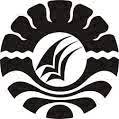 PENGARUH MODEL MIND MAPPING TERHADAP HASIL BELAJARILMU PENGETAHUAN ALAM (IPA) PADA SISWA KELAS IV SD NEGERI MACCINI II KOTA MAKASSARSKRIPSIDiajukan Untuk Memenuhi Sebagian Persyaratan Guna Memperoleh Gelar Sarjana Pendidikan Pada Program Studi Pendidikan Guru Sekolah DasarStrata Satu Fakultas Ilmu PendidikanUniversitas Negeri MakassarOleh:FITRIANTI1247042139PROGRAM STUDI PENDIDIKAN GURU SEKOLAH DASARFAKULTAS ILMU PENDIDIKANUNIVERSITAS NEGERI MAKASSAR2016PERNYATAAN KEASLIAN SKRIPSISaya yang bertanda tangan di bawah ini :Nama		: FitriantiNIM		: 124 704 2139Jurusan/prodi	: Pendidikan Guru Sekolah Dasar (PGSD)Fakultas	: Ilmu PendidikanJudul Skripsi :Pengaruh Model Mind Mapping Terhadap Hasil Belajar Ilmu Pengetahuan Alam (IPA) Pada Siswa Kelas IV SD Negeri Maccini II Kota Makassar. Menyatakan dengan sebenarnya bahwa skripsi yang saya tulis ini benar merupakan hasil karya sendiri dan bukan merupakan pemgambil alihan tulisan atau pikiran orang lain yang saya akui sebagai hasil tulisan atau pikiran sendiri.Apabila kemudian hari terbukti atau dapat dibuktikan bahwa skripsi ini hasil jiplakan, maka saya bersedia menerima sanksi atas perbuatan tersebut sesuai ketentuan yang berlaku.Makassar,   Juni 2016Yang Membuat PernyataanFitrianti124 704 2139MOTO Kegagalan itu selangkah dari keberhasilan, jika kita gagal bukan berarti menyerah tetapi menolak untuk bangkit dan sukses mencapai apa yang diinginkan.                                        (Fitrianti, 2016)Karya ini kuperuntukan sebagai tanda bakti dan cinta kasihku Kepada Ayahanda dan Ibunda Tercinta Yang dengan Tulus dan Ikhlas Memberikan Doa dan Motivasi Demi Keberhasilan PenulisABSTRAKFitrianti, 2016. Pengaruh Model Mind Mapping Terhadap Hasil Belajar Ilmu Pengetahuan Alam (IPA) Pada Siswa Kelas  IV  SD Negeri Maccini  II Kota Makassar. Skripsi (Dibimbing Oleh Ahmad Syawaluddin,S.Kom.,M.Pd dan Dra.Hj.St.Murni,M.Hum). Program Studi Guru Sekolah Dasar. Fakultas Ilmu Pendidikan. Universitas Negeri Makassar.Penelitian ini menelaah tentang pengaruh model mind mapping terhadap hasil belajar ilmu pengetahuan alam (IPA) pada siswa kelas IV SD Negeri Maccini II Kota Makassar. Adapun rumusan masalah dalam penelitian ini, yaitu apakah terdapat  pengaruh penggunaan model mind mapping terhadap hasil belajar IPA pada siswa kelas IV SD Negeri Maccini II Kota Makassar ?. Sedangkan tujuannya untuk mengetahui pengaruh penggunaan model mind mapping terhadap hasil belajar IPA pada siswa kelas IV SD Negeri Maccini II Kota Makassar. Pendekataan yang digunakan dalam penelitian ini adalah pendekatan kuantitatif dan jenis penelitian yang digunakan adalah eksperimen. Desain penelitian yang digunakan adalah nonequivalent control group  design. Populasi dalam penelitian ini yaitu seluruh siswa kelas IV SD Negeri Maccini II Kota Makassar yang terdiri dari dua kelas yaitu kelas IV A dan kelas IV B yang seluruhnya berjumlah 32 siswa yang dijadikan sebagai sampel dalam penelitian ini. Adapun teknik pengumpulan data adalah teknik dokumentasi. Teknik analisis data yang digunakan adalah teknik analisis deskriptif dan analisis statistika inferensial. Adapun kesimpulannya yaitu adanya perbedaan yang signifikan pada hasil belajar siswa kelas IV SD Negeri Maccini II Kota Makassar sebelum dan sesudah diberikan perlakuan berupa penggunaan model mind mapping.PRAKATAPuji syukur kehadirat Allah SWT, atas berkat limpahan rahmat dan karunianya-Nya, sehingga skripsi yang berjudul “Pengaruh Model Mind Mapping Terhadap Hasil Belajar Ilmu Pengetahuan Alam (IPA) Pada Siswa Kelas IV SD Negeri Maccini II Kota Makassar” akhirnya dapat terselesaikan dengan waktu yang telah ditetapkan.Penulis menyadari dalam proses penulisan skripsi tidak mungkin terwujud tanpa bimbingan dan petunjuk dari berbagai pihak. Untuk itu penulis menyampaikan ucapan terima kasih kepada Bapak Ahmad Syawaluddin,S.Kom.,M.Pd selaku pembimbing I dan Ibu Dra.Hj.St.Murni,M.Hum selaku pembimbing II yang telah memberikan bimbingan, petunjuk dan arahan dengan tulus ikhlas sehingga skripsi ini dapat terselesaikan. Penulis juga mengucapkan banyak terima kasih kepada: Prof.Dr.H.Husain Syam,M.TP selaku Rektor Universitas Negeri Makassar yang telah memberikan kesempatan kepada penulis untuk mengikuti perkuliahan di Fakultas Ilmu Pendidikan Universitas Negeri Makassar.Dr.Abdullah Sinring,M.Pd selaku Dekan; Dr.Abdul Saman,M.Si.,kons sebagai PD I; Drs.Muslimin,M.Ed. sebagai PD II; dan Dr.Pattaufi,S.Pd.,M.Si Sebagai PD III; Dr.Parwoto,M.Pd sebagai PD IV Fakultas Ilmu Pendidikan Universitas Negeri Makassar yang telah memberikan layanan akedemik, administrasi dan kemahasiswaan selama proses pendidikan dan penyelesaian studi yang telah mengizinkan dan memberikan kesempatan kepada penulis untuk melaksanakan penelitian dan menyiapkan sarana dan prasaran yang dibutuhkan selama menempuh pendidikan.Ahmad Syawaluddin,S.Kom.,M.Pd. dan Muhammad Irfan,S.Pd.,M.Pd. selaku ketua dan sekertaris Program Studi Pendidikan Guru Sekolah Dasar FIP UNM yang telah memberikan kepercayaan dan kesempatan untuk penulisan skripsi ini. Dra.Hj.Rosdiah Salam,M.Pd selaku ketua UPP PGSD Makassar FIP UNM yang dengan penuh perhatian memberikan bimbingan dan memfasilitasi penulis selama proses perkuliahan.Bapak dan Ibu Dosen serta pegawai / Tata Usaha FIP UNM, atas segala perhatiannya dan layanan akademik, administrasi, dan kemahasiswaan sehingga perkuliahan dan penyusunan skripsi berjalan lancar.Muh.Tallasa,S.Pd.MM. Selaku Kepala Sekolah SD Negeri Maccini II Kota Makassar yang telah berkenan memberikan kesempatan kepada penulis untuk mengadakan penelitian di sekolah tersebut.Suhriani,S.Pd. selaku wali kelas IVA dan Nur Yanthi,S.Pd selaku wali kelas IVB yang telah membantu penulis dalam melaksanakan penelitian. Teristimewa kepada Ibunda tersayang Ramlah dan Ayahanda tercinta Ambo Upa yang sangat berjasa dalam kehidupan penulis yang menjadi inspirasi serta memotivasi penulis dalam menyelesaikan studi serta selalu mendoakan keberhasilan penulis di bangku kuliah.Tercinta untuk saudara-saudaraku yang selalu memberikan dukungan dan mendoakan penulis dalam menyelesaikan studi di bangku kuliah.  Rekan-rekan mahasiswa kelas M.1.9 dan angkatan 2012 yang telah memberi dukungan dan membantu penulis dalam penulisan skripsi ini.Sebagai manusia biasa, penulis menyadari bahwa penulisan skripsi ini masih jauh dari kesempurnaan, untuk itu kritik dan saran yang bersifat membangun sangat penulis harapkan dari para pembaca demi perbaikan skripsi ini. Besar harapan bahwa skripsi ini dapat bermanfaat terutama bagi penulis serta para pendidik pada umumnya dan semoga Allah SWT senantiasa memberikan rahmat, karunia dan kebahagiaan kepada mereka di dunia dan di akhiran, Amin.Makassar,        2016Penulis	DAFTAR ISIHALAMAN JUDUL	iPERSETUJUAN PEMBIMBING	iiPENGESAHAN UJIAN SKRIPSI	iiiPERNYATAAN KEASLIAN SKRIPSI	ivMOTTO										vABSTRAK										viPRAKATA										viiDAFTAR ISI										xDAFTAR TABEL									xiiDAFTAR GAMBAR									xiiiDAFTAR LAMPIRAN 							            xivBAB 1 PENDAHULUANLatar Belakang Masalah							1Rumusan Masalah								5Tujuan Penelitian								5Manfaat Penelitian								6BAB II KAJIAN PUSTAKA, KERANGKA PIKIR DAN HIPOTESISKajian Pustaka								8Kerangka Pikir								18Hipotesis									21BAB III METODE PENELITIAN Pendekatan dan Jenis Penelitian						22Variabel dan Design Penelitian						22Definisi Operasional								24Populasi dan Sampel								25Teknik dan Prosedur Pengumpul Data					26Teknik Analisis Data								28BAB IV HASIL PENELITIAN DAN PEMBAHASANHasil Penelitian								32Pembahasan									44BAB V KESIMPULAN DAN SARANKesimpulan									47Saran										47DAFTAR PUSTAKA									49LAMPIRAN										50RIWAYAT  HIDUPDAFTAR TABELDAFTAR GAMBARDAFTAR LAMPIRANNo.JudulHalaman3.13.3Rancangan Design Penelitian Quasi-Eksperimental Design bentuk Nonequevalent Control Group DesignPenilaian Hasil Belajar Siswa23274.1Deskripsi Data Pre-Test Kelas Eksperimen334.2Deskripsi Data Pre-Test Kelas Kontrol344.3Deskripsi Data Post- Test Kelas Eksperimen354.4Deskripsi Data Post-Test Kelas Kontrol364.5Hasil Uji Normalitas Data Pre-Test dan Post-Test Kelas Eksperimen dan Kontrol374.6Hasil Uji Homogenitas Pre-Test dan Post-Test Kelas Eksperimen dan Kontrol394.7Independent Sample T-Test Pre-Test Eksperimen dan Pre-Test Kontrol404.8Paired Sample t-Test Pre-Test Eksperimen dan Post-Test Eksperimen414.9Paired Sample t-Test Pre-Test Kontrol dan Post-Test Kontrol414.10Independent Sample T-Test Post-Test Eksperimen dan Post-Test Kontrol42NoJudulHalaman2.12.2Contoh Mind MappingBagan Kerangka Pikir1620NoJudulHalaman123456789101112131415161718Silabus Rencana Pelaksanaan Pembelajaran (RPP Treatment-1)Rencana Pelaksanaan Pembelajaran (RPP Treatment-2)Instrumen Pre-TestInstrumen Post-TestInstrumen PenilaianData Hasil  InstrumenPre-Test (eksperimen)Data Hasil  InstrumenPre-Test (kontrol) Data Hasil Instrumen Post-Test (eksperimen)Data Hasil Instrumen Post-Test (kontrol)Deskripsi Analisis Data (Frekuensi)Uji NormalitasUji HomogenitasIndependent Sample T TestPaired Sample T TestT  TabelDokumentasi Persuratan5152576263646566676869707172747677  80